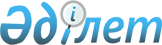 Астрахан аудандық мәслихатының 2021 жылғы 24 желтоқсандағы № 7С-18-4 "2022-2024 жылдарға арналған Жалтыр ауылдық округінің бюджеті туралы" шешіміне өзгерістер енгізу туралыАқмола облысы Астрахан аудандық мәслихатының 2022 жылғы 30 қыркүйектегі № 7С-29-7 шешімі
      Астрахан аудандық мәслихаты ШЕШТІ:
      1. Астрахан аудандық мәслихатының "2022-2024 жылдарға арналған Жалтыр ауылдық округінің бюджеті туралы" 2021 жылғы 24 желтоқсандағы № 7С-18-4 (Нормативтік құқықтық актілерді мемлекеттік тіркеу тізілімінде № 162630 тіркелген) шешіміне келесі өзгерістер енгізілсін:
      1 тармағы жаңа редакцияда баяндалсын:
      "1. Жалтыр ауылдық округінің 2022-2024 жылдарға арналған бюджеті, тиісінше 1, 2 және 3 қосымшаларға сәйкес, соның ішінде 2022 жылға келесі көлемдерде бекітілсін:
      1) кірістер –59746,4 мың теңге, оның ішінде:
      салықтық түсімдер – 13854,0 мың теңге;
      салықтық емес түсімдер – 51,0 мың теңге;
      негізгі капиталды сатудан түсетін түсімдер – 0,0 мың теңге;
      трансферттердің түсімдері – 45841,4 мың теңге;
      2) шығындар – 64087,6 мың теңге;
      3) таза бюджеттік кредиттеу – 0,0 мың теңге:
      бюджеттік кредиттер – 0,0 мың теңге;
      бюджеттік кредиттерді өтеу – 0,0 мың теңге;
      4) қаржы активтерімен операциялар бойынша сальдо – 0,0 мың теңге;
      қаржы активтерін сатып алу – 0,0 мың теңге;
      мемлекеттің қаржы активтерін сатудан түсетін түсімдер – 0,0 мың теңге;
      5) бюджет тапшылығы (профициті) – -4341,2 мың теңге;
      6) бюджет тапшылығын қаржыландыру (профицитін пайдалану) – 4341,2 мың теңге.";
      көрсетілген шешімнің 1, 2, 3 қосымшалары, осы шешімнің 1, 2, 3 қосымшаларына сәйкес жаңа редакцияда баяндалсын.
      2. Осы шешім 2022 жылдың 1 қаңтарынан бастап қолданысқа енгізіледі. 2022 жылға арналған Жалтыр ауылдық округінің бюджеті 2023 жылға арналған Жалтыр ауылдық округінің бюджеті 2024 жылға арналған Жалтыр ауылдық округінің бюджеті
					© 2012. Қазақстан Республикасы Әділет министрлігінің «Қазақстан Республикасының Заңнама және құқықтық ақпарат институты» ШЖҚ РМК
				
      Астрахан аудандықмәслихатының хатшысы

М.Қожахмет
Астрахан аудандық мәслихатының
2022 жылғы 30 қыркүйектегі
№ 7С-29-7 шешіміне
1 қосымшаАстрахан аудандық мәслихатының
2021 жылғы 24 желтоқсандағы
№ 7С-18-4 шешіміне
1 қосымша
Санаты
Санаты
Санаты
Санаты
Сома, мың теңге
Сыныбы
Сыныбы
Сыныбы
Сома, мың теңге
Кіші сыныбы
Кіші сыныбы
Сома, мың теңге
Атауы
Сома, мың теңге
I. КІРІСТЕР
59746,4
1
Салықтық түсімдер
13854,0
04
Меншікке салынатын салықтар
12706,0
1
Мүлікке салынатын салықтар
386,0
3
Жер салығы
400,0
4
Көлік құралдарына салынатын салық
11920,0
05
Тауарларға, жұмыстарға және қызметтерге салынатын iшкi салықтар 
1148,0
3
Табиғи және басқа да ресурстарды пайдаланғаны үшiн түсетiн түсiмдер
1148,0
2
Салықтық емес түсiмдер
51,0
01
Мемлекеттік меншіктен түсетін кірістер
51,0
5
Мемлекет меншігіндегі мүлікті жалға беруден түсетін кірістер
51,0
4
Трансферттердің түсімдері
45841,4
02
Мемлекеттiк басқарудың жоғары тұрған органдарынан түсетiн трансферттер
45841,4
3
Аудандардың (облыстық маңызы бар қаланың) бюджетінен трансферттер
45841,4
 Функционалдық топ 
 Функционалдық топ 
 Функционалдық топ 
 Функционалдық топ 
Сома, мың теңге
Бюджеттік бағдарламалардың әкімшісі 
Бюджеттік бағдарламалардың әкімшісі 
Бюджеттік бағдарламалардың әкімшісі 
Сома, мың теңге
Бағдарлама
Бағдарлама
Сома, мың теңге
Атауы
Сома, мың теңге
II. ШЫҒЫНДАР
64087,6
01
Жалпы сипаттағы мемлекеттiк қызметтер 
40118,0
124
Аудандық маңызы бар қала, ауыл, кент, ауылдық округ әкімінің аппараты
40118,0
001
Аудандық маңызы бар қала, ауыл, кент, ауылдық округ әкімінің қызметін қамтамасыз ету жөніндегі қызметтер
40118,0
06
Әлеуметтiк көмек және әлеуметтiк қамсыздандыру
13961,6
124
Аудандық маңызы бар қала, ауыл, кент, ауылдық округ әкімінің аппараты
13961,6
003
Мұқтаж азаматтарға үйде әлеуметтік көмек көрсету
13961,6
07
Тұрғын үй-коммуналдық шаруашылық
7907,4
124
Аудандық маңызы бар қала, ауыл, кент, ауылдық округ әкімінің аппараты
7907,4
008
Елді мекендердегі көшелерді жарықтандыру
6337,4
009
Елді мекендердің санитариясын қамтамасыз ету
570,0
011
Елді мекендерді абаттандыру мен көгалдандыру
1000,0
12
Көлiк және коммуникация 
2100,0
124
Аудандық маңызы бар қала, ауыл, кент, ауылдық округ әкімінің аппараты
2100,0
013
Аудандық маңызы бар қалаларда, ауылдарда, кенттерде, ауылдық округтерде автомобиль жолдарының жұмыс істеуін қамтамасыз ету
2100,0
15
Трансферттер
0,6
124
Аудандық маңызы бар қала, ауыл, кент, ауылдық округ әкімінің аппараты
0,6
044
Қазақстан Республикасының Ұлттық қорынан берілетін нысаналы трансферт есебінен республикалық бюджеттен бөлінген пайдаланылмаған (түгел пайдаланылмаған) нысаналы трансферттердің сомасын қайтару
0,1
048
Пайдаланылмаған (толық пайдаланылмаған) нысаналы трансферттерді қайтару
0,5
III. Таза бюджеттік кредиттеу
0,0
Бюджеттік кредиттер
0,0
Бюджеттік кредиттерді өтеу
0,0
IV. Қаржы активтерімен операциялар бойынша сальдо
0,0
Қаржы активтерін сатып алу
0,0
Мемлекеттің қаржы активтерін сатудан түсетін түсімдер
0,0
V. Бюджет тапшылығы (профициті)
-4341,2
VI. Бюджет тапшылығын қаржыландыру (профицитін пайдалану)
4341,2Астрахан аудандық мәслихатының
2022 жылғы 30 қыркүйектегі
№ 7С-29-7 шешіміне
2 қосымшаАстрахан аудандық мәслихатының
2021 жылғы 24 желтоқсандағы
№ 7С-18-4 шешіміне
2 қосымша
Санаты
Санаты
Санаты
Санаты
Сома, мың теңге
Сыныбы
Сыныбы
Сыныбы
Сома, мың теңге
Кіші сыныбы
Кіші сыныбы
Сома, мың теңге
Атауы
Сома, мың теңге
I. КІРІСТЕР
43052,0
1
Салықтық түсімдер
14489,0
04
Меншікке салынатын салықтар
13341,0
1
Мүлікке салынатын салықтар
405,0
3
Жер салығы
420,0
4
Көлік құралдарына салынатын салық
12516,0
05
Тауарларға, жұмыстарға және қызметтерге салынатын iшкi салықтар 
1148,0
3
Табиғи және басқа да ресурстарды пайдаланғаны үшiн түсетiн түсiмдер
1148,0
2
Салықтық емес түсiмдер
53,0
01
Мемлекеттік меншіктен түсетін кірістер
53,0
5
Мемлекет меншігіндегі мүлікті жалға беруден түсетін кірістер
53,0
4
Трансферттердің түсімдері
28510,0
02
Мемлекеттiк басқарудың жоғары тұрған органдарынан түсетiн трансферттер
28510,0
3
Аудандардың (облыстық маңызы бар қаланың) бюджетінен трансферттер
28510,0
Функционалдық топ 
Функционалдық топ 
Функционалдық топ 
Функционалдық топ 
Сома, мың теңге
Бюджеттік бағдарламалардың әкімшісі 
Бюджеттік бағдарламалардың әкімшісі 
Бюджеттік бағдарламалардың әкімшісі 
Сома, мың теңге
Бағдарлама - Программа
Бағдарлама - Программа
Сома, мың теңге
Атауы
Сома, мың теңге
II. ШЫҒЫНДАР
43052,0
01
Жалпы сипаттағы мемлекеттiк қызметтер 
30444,0
124
Аудандық маңызы бар қала, ауыл, кент, ауылдық округ әкімінің аппараты
30444,0
001
Аудандық маңызы бар қала, ауыл, кент, ауылдық округ әкімінің қызметін қамтамасыз ету жөніндегі қызметтер
30444,0
06
Әлеуметтiк көмек және әлеуметтiк қамсыздандыру
6947,0
124
Аудандық маңызы бар қала, ауыл, кент, ауылдық округ әкімінің аппараты
6947,0
003
Мұқтаж азаматтарға үйде әлеуметтік көмек көрсету
6947,0
07
Тұрғын үй-коммуналдық шаруашылық
4116,0
124
Аудандық маңызы бар қала, ауыл, кент, ауылдық округ әкімінің аппараты
4116,0
008
Елді мекендердегі көшелерді жарықтандыру
2056,0
009
Елді мекендердің санитариясын қамтамасыз ету
1030,0
011
Елді мекендерді абаттандыру мен көгалдандыру
1030,0
12
Көлiк және коммуникация
1545,0
124
Аудандық маңызы бар қала, ауыл, кент, ауылдық округ әкімінің аппараты
1545,0
013
Аудандық маңызы бар қалаларда, ауылдарда, кенттерде, ауылдық округтерде автомобиль жолдарының жұмыс істеуін қамтамасыз ету
1545,0
III. Таза бюджеттік кредиттеу
0,0
Бюджеттік кредиттер
0,0
Бюджеттік кредиттерді өтеу
0,0
IV. Қаржы активтерімен операциялар бойынша сальдо
0,0
Қаржы активтерін сатып алу
0,0
Мемлекеттің қаржы активтерін сатудан түсетін түсімдер
0,0
V. Бюджет тапшылығы (профициті)
0,0
VI. Бюджет тапшылығын қаржыландыру (профицитін пайдалану)
0,0Астрахан аудандық мәслихатының
2022 жылғы 30 қыркүйектегі
№ 7С-29-7 шешіміне
3 қосымшаАстрахан аудандық мәслихатының
2021 жылғы 24 желтоқсандағы
№ 7С-18-4 шешіміне
3 қосымша
Санаты
Санаты
Санаты
Санаты
Сома, мың теңге
Сыныбы
Сыныбы
Сыныбы
Сома, мың теңге
Кіші сыныбы
Кіші сыныбы
Сома, мың теңге
Атауы
Сома, мың теңге
I. КІРІСТЕР
45809,0
1
Салықтық түсімдер
15157,0
04
Меншікке салынатын салықтар
14009,0
1
Мүлікке салынатын салықтар
426,0
3
Жер салығы
441,0
4
Көлік құралдарына салынатын салық
13142,0
05
Тауарларға, жұмыстарға және қызметтерге салынатын iшкi салықтар 
1148,0
3
Табиғи және басқа да ресурстарды пайдаланғаны үшiн түсетiн түсiмдер
1148,0
2
Салықтық емес түсiмдер
56,0
01
Мемлекеттік меншіктен түсетін кірістер
56,0
5
Мемлекет меншігіндегі мүлікті жалға беруден түсетін кірістер
56,0
4
Трансферттердің түсімдері
30596,0
02
Мемлекеттiк басқарудың жоғары тұрған органдарынан түсетiн трансферттер
30596,0
3
Аудандардың (облыстық маңызы бар қаланың) бюджетінен трансферттер
30596,0
Функционалдық топ
Функционалдық топ
Функционалдық топ
Функционалдық топ
Сома, мың теңге
Бюджеттік бағдарламалардың әкімшісі 
Бюджеттік бағдарламалардың әкімшісі 
Бюджеттік бағдарламалардың әкімшісі 
Сома, мың теңге
Бағдарлама 
Бағдарлама 
Сома, мың теңге
Атауы
Сома, мың теңге
II. ШЫҒЫНДАР
45809,0
01
Жалпы сипаттағы мемлекеттiк қызметтер 
33031,0
124
Аудандық маңызы бар қала, ауыл, кент, ауылдық округ әкімінің аппараты
33031,0
001
Аудандық маңызы бар қала, ауыл, кент, ауылдық округ әкімінің қызметін қамтамасыз ету жөніндегі қызметтер
33031,0
06
Әлеуметтiк көмек және әлеуметтiк қамсыздандыру
6947,0
124
Аудандық маңызы бар қала, ауыл, кент, ауылдық округ әкімінің аппараты
6947,0
003
Мұқтаж азаматтарға үйде әлеуметтік көмек көрсету
6947,0
07
Тұрғын үй-коммуналдық шаруашылық
4240,0
124
Аудандық маңызы бар қала, ауыл, кент, ауылдық округ әкімінің аппараты
4240,0
008
Елді мекендердегі көшелерді жарықтандыру
2118,0
009
Елді мекендердің санитариясын қамтамасыз ету
1061,0
011
Елді мекендерді абаттандыру мен көгалдандыру
1061,0
12
Көлiк және коммуникация
1591,0
124
Аудандық маңызы бар қала, ауыл, кент, ауылдық округ әкімінің аппараты
1591,0
013
Аудандық маңызы бар қалаларда, ауылдарда, кенттерде, ауылдық округтерде автомобиль жолдарының жұмыс істеуін қамтамасыз ету
1591,0
III. Таза бюджеттік кредиттеу
0,0
Бюджеттік кредиттер
0,0
Бюджеттік кредиттерді өтеу
0,0
IV. Қаржы активтерімен операциялар бойынша сальдо
0,0
Қаржы активтерін сатып алу
0,0
Мемлекеттің қаржы активтерін сатудан түсетін түсімдер
0,0
V. Бюджет тапшылығы (профициті)
0,0
VI. Бюджет тапшылығын қаржыландыру (профицитін пайдалану)
0,0